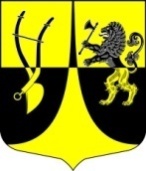 Администрациямуниципального образования «Пустомержское сельское поселение»Кингисеппского  муниципального районаЛенинградской областиПОСТАНОВЛЕНИЕот    28.01.2022  г. № 13«Об утверждении методики расчета платы за коммерческий наем жилых помещениймуниципального жилищного фондакоммерческого использования на территориимуниципального образования«Пустомержское сельское поселение» Руководствуясь Гражданским кодексом Российской Федерации, Жилищным кодексом Российской Федерации, Уставом Пустомержского сельского поселения, Решением СД Пустомержского сельского поселения от 09.12.2021 года  № 136 ,  администрация  постановляет:Утвердить методику расчета платы за коммерческий наем жилых помещений муниципального жилищного фонда коммерческого использования на территории муниципального образования «Пустомержское сельское поселение» (в соответствии с Приложением № 1);Утвердить  образец заявления о предоставлении на условиях коммерческого найма недвижимое имущество, находящееся в муниципальной собственности(в соответствии с Приложением № 2);Утвердить  образец Акта приема-передачи жилого помещения(в соответствии с Приложением № 3);Данное постановление опубликовать в средствах массовой информации и на официальном сайте администрации МО «Пустомержское сельское поселение»;Контроль за исполнением данного постановления оставляю за собой.Глава администрации МО«Пустомержское сельское поселение»                  Бобрецов Д.А.Исп. Крючкова С.Г.  тел. 64-432Приложение N 1к постановлению администрации МО «Пустомержское сельское поселение»N13 от 28.01.2022 г.МЕТОДИКА РАСЧЕТА ПЛАТЫЗА КОММЕРЧЕСКИЙ НАЕМ ЖИЛЫХ ПОМЕЩЕНИЙ МУНИЦИПАЛЬНОГО ЖИЛИЩНОГО ФОНДА КОММЕРЧЕСКОГО ИСПОЛЬЗОВАНИЯ1. Общие положения1.1. Настоящая Методика разработана с целью создания методической базы по расчету платы за коммерческий наем.1.2. Величина платы за коммерческий наем жилых помещений устанавливается дифференцированно в зависимости от качества жилого помещения, его благоустройства и месторасположения, в т.ч. качества строительного материала жилого помещения, износа здания, типа строения, благоустройства жилого помещения.2. Расчет платы за коммерческий наем жилых помещений муниципального жилищного фонда коммерческого использования2.1. Месячная плата за коммерческий наем жилых помещений муниципального жилищного фонда рассчитывается по следующей формуле:Н = (Аб х S x К1 x К2 x К3 x К4 )/12, гдеАб - утвержденная базовая ставка стоимости 1 кв. м в год;S - общая площадь жилого помещения;К1 - коэффициент, учитывающий тип жилого помещения;К2 - коэффициент благоустройства жилого помещения;К3 - коэффициент зонирования;К4 - коэффициент, отражающий категорию нанимателя2.2. Размер коэффициентов, применяемых для расчета платы за коммерческий наем (аренду) жилого помещения, определяется по таблицам:Приложение 2к постановлению администрации МО «Пустомержское сельское поселение»N 13 от 28.01.2022 г.ЗаявлениеЯ, ___________________________________________________________________________(Ф.И.О. заявителя)в лице ______________________________________________________________________ ,(указываются Ф.И.О. законного представителя, документ, подтверждающий полномочия)Проживающий (ая) по адресу: ______________________________________________________________________________________________________________________________________(адрес регистрации по месту жительства)прошу предоставить мне и членам моей семьи на условиях коммерческого найма недвижимое имущество, находящееся в муниципальной собственности: _________________________________________________________________________                      (указываются наименование, адрес, площадь и иные характеристики имущества)_____________________________________________________________________________ _____________________________________________________________________________на период с "___"________________ 20___ г. по "___" ______________20___ г.Основания для предоставления недвижимого имущества, находящегося в муниципальной собственности, на условиях коммерческого найма: ________________________________ ____________________________________________________________________________ ____________________________________________________________________________(указываются основания, например, признание нуждающимся в улучшении жилищных условий, нахождение на муниципальной службе, трудная жизненная ситуация и т.д.)"____" ______________ 20____г. __________________ ____________________(подпись) (Ф.И.О.)Приложение N 1(к заявлению N ___ от "_____"_____________20___ г.ОПИСЬдокументовДокументы сдал: __________________  _______________(подпись) (Ф.И.О.)Документы принял:МП ___________________________________ ______________________________________(должность) (подпись) (Ф.И.О.)Приложение 3к постановлению администрации МО «Пустомержское сельское поселение»N 13  от 28.01.2022 г.АКТПРИЕМА-ПЕРЕДАЧИ ЖИЛОГО ПОМЕЩЕНИЯ__________ " ___" _________ 20___г.Администрация МО «Пустомержское сельское поселение» от имени собственника жилого помещения, в лице главы администрации _______________________________ действующего на основании Устава, именуемая в дальнейшем "Наймодатель", с одной стороны, и гражданин (ка) ____________________________________________________, именуемый (ая) в дальнейшем "Наниматель", с другой стороны, составили настоящий акт о нижеследующем:Наймодатель в соответствии с договором коммерческого найма жилого помещения N ___ от "___" __________ 20__ г. передает, а Наниматель принимает жилое помещение муниципального жилищного фонда, расположенное по адресу: Ленинградская область, Приозерский район, __________, улица ____________, дом N ____, квартира N ____, состоящее из ____ комнат, общей площадью ______ кв. м. для пользования в целях проживания.Помещение оборудовано: центральным водопроводом- _____, центральной канализацией ____, центральным отоплением_______, центральным горячим водоснабжением ____, электроснабжением, газом____.Жилое помещение и его оборудование находятся в исправном состоянии.Претензий по качеству технического состояния и функциональных свойств жилого помещения наниматель не имеет.Наймодатель: Наниматель:___________________ ________________________КоэффициентыПотребительские свойстваПотребительские свойстваЗначение коэффициентаПоказатели качества жилого помещенияПоказатели качества жилого помещенияК1Материал стен:Материал стен:- кирпичные, каменные, монолитные, панельные, блочные- кирпичные, каменные, монолитные, панельные, блочные1,3- деревянные, смешанные, прочие материалы- деревянные, смешанные, прочие материалы0,8Показатели благоустройства жилого помещенияПоказатели благоустройства жилого помещенияК2Многоквартирные жилые дома, имеющие все виды благоустройства (с централизованным холодным водоснабжением, отоплением и системой водоотведения)Многоквартирные жилые дома, имеющие все виды благоустройства (с централизованным холодным водоснабжением, отоплением и системой водоотведения)1,1Многоквартирные жилые дома, где отсутствует один из видов благоустройстваМногоквартирные жилые дома, где отсутствует один из видов благоустройства1,0Многоквартирные жилые дома, где отсутствует два или более видов благоустройстваМногоквартирные жилые дома, где отсутствует два или более видов благоустройства0,8Показатели месторасположенияПоказатели месторасположенияК3____________________________1,3К4Граждане - работники, состоящие в трудовых отношениях с бюджетными организациями всех уровней и муниципальными предприятиямИные гражданеГраждане - работники, состоящие в трудовых отношениях с бюджетными организациями всех уровней и муниципальными предприятиямИные граждане0,81,0                                                           Главе администрации МО «Пустомержское сельское                                                           поселение»                                                              от ___________________________________________                                                                Адрес регистрации :___________________________                                                                _____________________________________________                                                              Паспорт серии_________ №_______________________                                                              кем и когда выдан _______________________________                                                              _______________________________________________N п/пНаименование предоставляемого документаКоличество экземпляровКоличество листов1.Копии удостоверяющих документов на каждого члена семьи2.Копии документов подтверждающих родство заявителя и членов его семьи (копия свидетельства о заключении брака, при наличии ребенка (детей) копия свидетельства о рождении)3.Справка о регистрации по форме N 94.Выписка из финансового лицевого счета с места постоянной регистрации по месту жительства5.Документы на каждого члена семьи, подтверждающие наличие или отсутствие жилых помещений (на праве собственности, по договорам найма, социального найма) на территории Борского сельского поселения.6.Ходатайство организации, заинтересованной в привлечении Специалиста, либо в которой Специалист работает7.8.9.10.